Donor:   North Carolina Business and Professional Women’s Foundation, Inc. 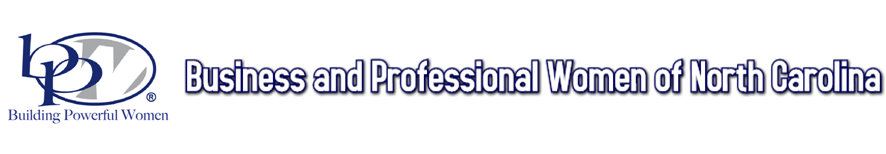 Award:  Scholarships of $1000 each to be awarded May 15, 2015.  The scholarships will apply toward tuition or other defined school expenses and will be paid to the school on the recipient’s behalf for the fall session 2015.  Application deadline is April 15, 2015.  Incomplete or late applications will be disqualified.  Scholarship questions should be directed to Carol Ambrose, BPW/NC Foundation Scholarship Chair by phone at 704-362-2066 or by email at carolambrose@mindspring.com.  Qualifications:  Applicant must be female and in good academic standing (2.5 GPA or higher)Applicant must be currently enrolled (full or part-time) at an accredited community college, college or university – accredited by the Southern Association of Colleges and SchoolsApplicant must complete an application form provided by the BPW/NC Foundation Scholarship ChairApplicant should have a career plan after completion of schooling and provide a summary of career goals, previous honors or community activities, and justify a need for the scholarshipCarefully read the requirements for each named scholarship as there are varying criteria for eachOne scholarship of $1000 will be awarded each finalist. Items to include with Application:Application form completely filled out and signed by the applicant.Applicant must submit the most recent grade transcript (high school or college, whichever is applicable.) Include one official transcript with school seal and two copies of this official transcript.  Applications without an official transcript will be disallowed.  Personal statement by the applicant.  Please write a one page summary about an experience you have had or a person who has influenced you, or tell us about your future goals and aspirations.   APPLICATION MATERIALS MUST BE SENT TOGETHER AND POSTMARKED BY APRIL 15, 2015.How to Apply:  Mail applications to the BPW/NC Foundation Scholarship Chair by Wednesday, April 15, 2015 to Carol Ambrose, BPW/NC Foundation Chair, 2300 Cloister Drive, Charlotte, NC 28211.  Applicants can obtain the necessary applications from BPW website, www.bpw-nc.org.  Go to the Foundation tab for the drop down menu.Selection of Scholarship Winner:  The BPW/NC Foundation Scholarship Committee will screen all applications.  A personal interview may be required.  The winner will be notified via phone by May 15, 2015 and presented the award at the BPW/NC Foundation Luncheon during the BPW/NC State Convention in Greensboro, NC on Saturday, May 30, 2015.  Attending the presentation in May is not a requirement.Payment Plan:  The scholarship will be payable to the school the recipient will attend at the beginning of the fall 2015 term.  The scholarship recipient must arrange for bills to be sent to BPW/NC Foundation Scholarship Chair.